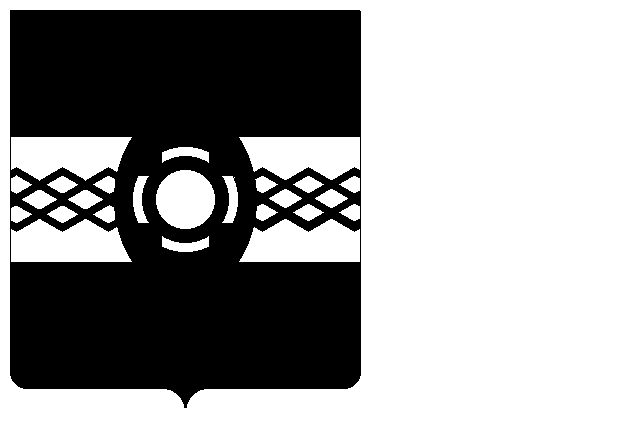 АДМИНИСТРАЦИЯ УДОМЕЛЬСКОГО ГОРОДСКОГО ОКРУГАПОСТАНОВЛЕНИЕ02.08.2019 г. Удомля № 1096-па
Об условиях приватизации муниципального имуществаВ соответствии с Федеральным законом от 21.12.2001 № 178-ФЗ 
«О приватизации государственного и муниципального имущества», Положением об организации продажи государственного или муниципального имущества на аукционе, утвержденным Постановлением Правительства Российской Федерации от 12.08.2002 № 585, Положением о приватизации муниципального имущества Удомельского городского округа, утвержденным решением Удомельской городской Думы от 17.11.2016 №100, Прогнозным планом (программой) приватизации муниципального имущества Удомельского городского округа на 2019- 2021 годы, утвержденным решением Удомельской городской Думы от 23.11.2018 № 338, Администрация Удомельского городского округа ПОСТАНОВЛЯЕТ:1. Приватизировать находящееся в собственности муниципального образования Удомельский городской округ имущество (далее по тексту – «имущество»), выставленное на торги:Лот №1. Гаражный бокс №113, кадастровый номер 69:48:0080309:1021 площадью 43 кв. м, расположенный на земельном участке с кадастровым номером  69:48:0080309:362 площадью 102 кв. м по адресу: Тверская область, г. Удомля, ориентир ул. Вышневолоцкое шоссе, д.2.2. Форма торгов (способ приватизации) - аукцион, открытый по составу участников и по форме подачи предложений о цене.3. Установить:3.1. Начальную цену имущества в размере:Лот №1-195000,00 (сто девяносто пять тысяч) рублей 00 копеек, в т.ч.Гаражный бокс – 140000,00 (сто сорок тысяч) рублей 00 копеек (в т.ч. НДС 20% - 23333,33 (двадцать три тысячи триста тридцать три) рубля 33 копейки); Земельный участок - 55000,00 (пятьдесят пять тысяч) рублей 00 копеек.3.2. Величину повышения начальной цены (шаг аукциона) – 5% от начальной цены имущества: Лот №1. 9750,00 (девять тысяч семьсот пятьдесят) рублей 00 копеек.3.3. Задаток для участия в аукционе - 20% от начальной цены имущества:Лот №1. 39000,00 (тридцать девять тысяч) рублей 00 копеек.4. В отношении имущества обременений не установлено.5. Утвердить Информационное сообщение о проведении аукциона  по продаже имущества, находящегося в муниципальной собственности Удомельского городского округа (Приложение).6. Назначить Мюрю О.Б., главного специалиста комитета по управлению имуществом и земельным отношениям Администрации Удомельского городского округа уполномоченным представителем Продавца по приему заявок на участие в аукционе и предоставлению информации о проведении аукциона.7. Настоящее постановление разместить на официальном сайте муниципального образования Удомельский городской округ в информационно-телекоммуникационной сети «Интернет», на официальном сайте Российской Федерации в сети «Интернет»:  www.torgi.gov.ru, опубликовать в печатном  издании «Удомельская газета». 8. Настоящее постановление вступает в силу со дня его подписания.Глава Удомельского городского округа Р.А. Рихтер
